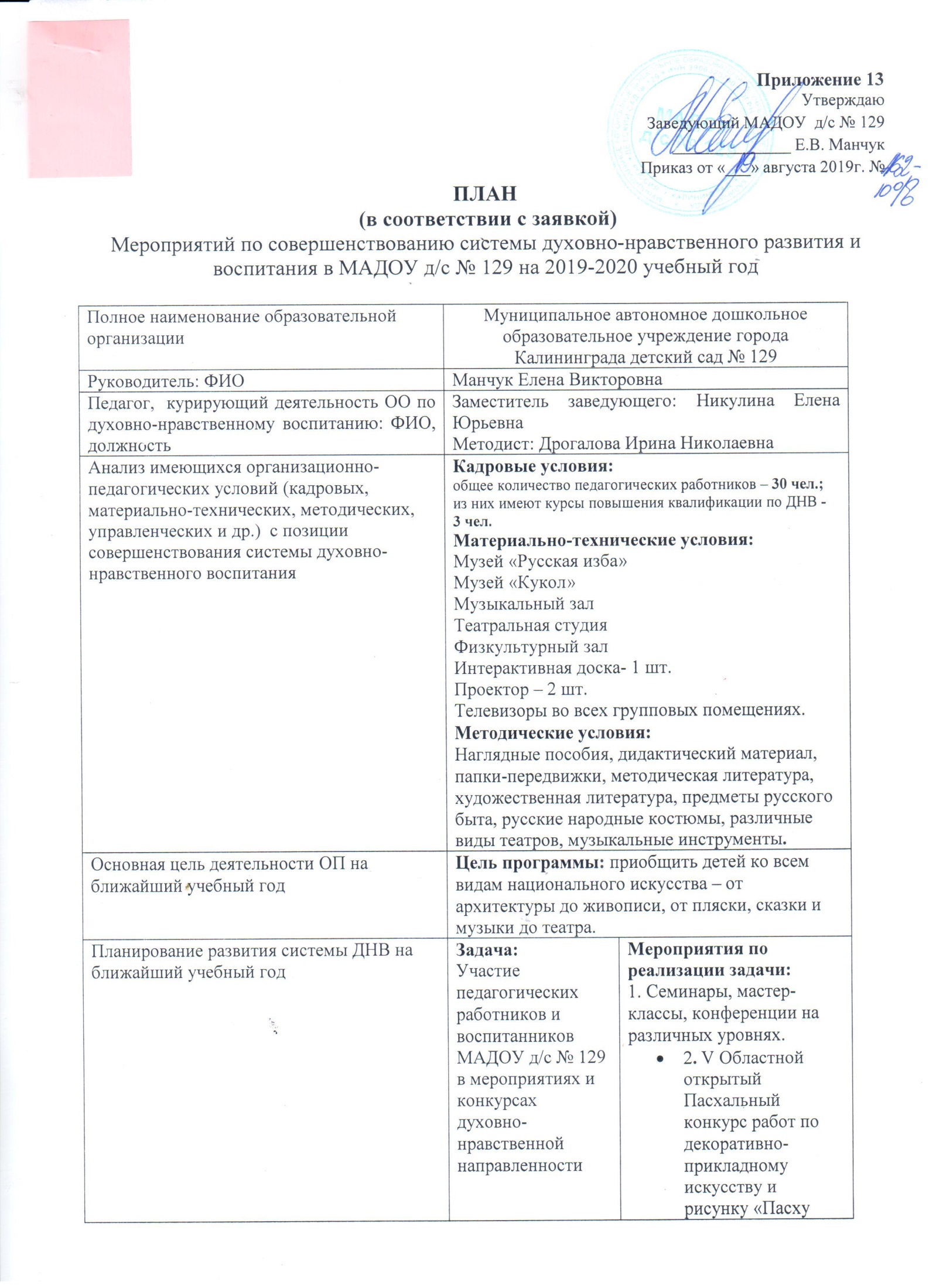 радостно встречаем».V открытый Пасхальный конкурс работ по декоративно-прикладному искусству и рисунку «Пасху радостно встречаем».Всероссийский конкурс «Декоративно-прикладное творчество».Международный конкурс «Декоративно-прикладное творчество».Городской конкурс «Крепкая семья-крепкая Россия».Областной конкурс творческих работ «Вечное слово».4 открытый фестиваль конкурс поэтического творчества «В начале было слово».Задача:Формирование патриотического чувства, гордость за свою родину, через проведение тематических праздников как пример высокой духовности и нравственности.Мероприятия по реализации задачи:Тематическая неделя, посвященная празднованию 75 годовщины Победы в Великой Отечественной войне:1.Чтение художественной литературы;2.Экскурсия в музей Боевой славы (Музей ДОУ);3.Презентации;4.Выставка творческих работ;5.Возложение цветов к памятнику Героям – освободителям;6.Встреча  с Ветеранами;7.Праздничный концерт.Тематическая неделя, посвященная празднованию «23 февраля»:1.Тематические беседы;2.Чтение художественной литературы;3.Презентации;4.Физкультурно-спортивные развлечения с папами «Папа-гордость моя!»;5.Выставка детских рисунков.Задача:Модернизация  системы кружковой работы с воспитанниками по духовно-нравственному воспитанию.Мероприятия по реализации задачи:Разработка программ: по краеведению, патриотическому воспитанию, художественно-эстетическому воспитанию в течение 2019-2020 учебного года.Задача:Приобщение родителей к духвно-нравственному воспитанию путем привлечения их к совместным мероприятиям: тематические выставки, мастер-классыМероприятия по реализации задачи:1.Смотр-конкурс (родители-дети)  поделок из природного материала «Осень рукодельница», октябрь 2019г.2.Выставка поделок «На пороге Новый год», декабрь 2019г.3.Выставка поделок, посвященная празднованию «День защитника Отечества», февраль 2020г.4.Мастер-класс для родителей «Пасхальные напевы», март – апрель 2020г.Задача:Приобщение дошкольников к истокам русской народной культуры через русские народные игрыМероприятия по реализации задачи:1.Консультация музыкального руководителя для воспитателей «Русские народные игры, как метод музыкального воспитания и освоения фольклора детьми».2. Мастер-класс инструктора по физической культуре для воспитателей «Приобщение дошкольников к здоровому образу жизни через русские народные».3.Картотека русских народных ир.Планируемые направления деятельности ОП и перспективы их развития1.	Окружение ребёнка предметами национального характера. Это поможет детям с самого раннего возраста понять, что они - часть великого русского народа.2.	 Использование фольклора во всех его проявлениях (сказки, песенки, пословицы, поговорки, хороводы и т.д.), т.к. именно он вмещает в себя все ценности русского языка. В устном народном творчестве сохранились особенные черты русского характера, присущие ему нравственные ценности, представления о добре, красоте, правде, храбрости, трудолюбии, верности. Знакомя детей с поговорками, загадками, пословицами, сказками, их тем самым приобщают к общечеловеческим нравственным ценностям. В русском фольклоре каким-то особенным образом сочетаются слово и музыкальный ритм, напевность. Адресованные детям потешки, прибаутки, заклички звучат как ласковый говорок, выражая заботу, нежность, веру в благополучное будущее. В пословицах и поговорках кратко и метко оцениваются различные жизненные позиции, высмеиваются человеческие недостатки, восхваляются положительные качества. Особое место в произведениях устного народного творчества занимает уважительное отношение к труду, восхищение мастерством человеческих рук. Благодаря этому фольклорные произведения являются богатейшим источником познавательного и нравственного развития детей.3.	 Народные праздники и традиции. Именно здесь фокусируются тончайшие наблюдения за характерными особенностями времен года, погодными изменениями, поведением птиц, насекомых, растений. Причем, эти наблюдения непосредственно связаны с трудовой и различными сторонами общественной жизни человека во всей их целостности и многообразии.4. Ознакомление детей с народной декоративной росписью, увлечение их национальным изобразительным искусством.В программе для успешной реализации её на практике предусмотрены организационные и методические приемы педагогической работы, перспективные планы (тематический годовой план работы) и конспекты занятий, в виде приложения приводятся материалы из самых разных литературных, исторических, этнографических и искусствоведческих источников. Знакомство с данными материалами (русскими праздниками и традициями, особенностями жилища, одежды и кухни, декоративно-прикладными промыслами и т.д.) будет целесообразно и с точки зрения расширения собственного базиса личностной культуры педагогов, занимающихся обучением и развитием детей дошкольного возраста.1.	Окружение ребёнка предметами национального характера. Это поможет детям с самого раннего возраста понять, что они - часть великого русского народа.2.	 Использование фольклора во всех его проявлениях (сказки, песенки, пословицы, поговорки, хороводы и т.д.), т.к. именно он вмещает в себя все ценности русского языка. В устном народном творчестве сохранились особенные черты русского характера, присущие ему нравственные ценности, представления о добре, красоте, правде, храбрости, трудолюбии, верности. Знакомя детей с поговорками, загадками, пословицами, сказками, их тем самым приобщают к общечеловеческим нравственным ценностям. В русском фольклоре каким-то особенным образом сочетаются слово и музыкальный ритм, напевность. Адресованные детям потешки, прибаутки, заклички звучат как ласковый говорок, выражая заботу, нежность, веру в благополучное будущее. В пословицах и поговорках кратко и метко оцениваются различные жизненные позиции, высмеиваются человеческие недостатки, восхваляются положительные качества. Особое место в произведениях устного народного творчества занимает уважительное отношение к труду, восхищение мастерством человеческих рук. Благодаря этому фольклорные произведения являются богатейшим источником познавательного и нравственного развития детей.3.	 Народные праздники и традиции. Именно здесь фокусируются тончайшие наблюдения за характерными особенностями времен года, погодными изменениями, поведением птиц, насекомых, растений. Причем, эти наблюдения непосредственно связаны с трудовой и различными сторонами общественной жизни человека во всей их целостности и многообразии.4. Ознакомление детей с народной декоративной росписью, увлечение их национальным изобразительным искусством.В программе для успешной реализации её на практике предусмотрены организационные и методические приемы педагогической работы, перспективные планы (тематический годовой план работы) и конспекты занятий, в виде приложения приводятся материалы из самых разных литературных, исторических, этнографических и искусствоведческих источников. Знакомство с данными материалами (русскими праздниками и традициями, особенностями жилища, одежды и кухни, декоративно-прикладными промыслами и т.д.) будет целесообразно и с точки зрения расширения собственного базиса личностной культуры педагогов, занимающихся обучением и развитием детей дошкольного возраста.Ожидаемые результаты деятельности ОП на ближайший учебный годДошкольники имеют представления: об устном народном творчестве: сказки, былины, небылицы, докучные сказки, потешки, поговорки, пословицы, загадки;о предметах национального обихода;о произведениях народно-прикладного искусства;о произведениях народно-прикладного искусства;о праздниками и традициях;об истории России;о семейных традициях, об особенностях семейных отношений;о духовных и нравственных ценностях.Дошкольники имеют представления: об устном народном творчестве: сказки, былины, небылицы, докучные сказки, потешки, поговорки, пословицы, загадки;о предметах национального обихода;о произведениях народно-прикладного искусства;о произведениях народно-прикладного искусства;о праздниками и традициях;об истории России;о семейных традициях, об особенностях семейных отношений;о духовных и нравственных ценностях.Запросы на методическое сопровождение ЦМСС ДНВ ОЦДиКСеминар на тему «Специфика проведения календарных православных и народных праздников» (Рождество Пресвятой Богородицы, Рождественские Святки, Пасха, Благовещение, Троица).Семинар на тему «Специфика проведения календарных православных и народных праздников» (Рождество Пресвятой Богородицы, Рождественские Святки, Пасха, Благовещение, Троица).Планируемый вклад в региональную систему ДНВ(диссеминация опыта)Мастер-классы, консультации, участие в семинарах на различных уровнях воспитателя Куковякиной Надежды Валерьевны, музыкального руководителя Концевой Светланы Викторовны.Мастер-классы, консультации, участие в семинарах на различных уровнях воспитателя Куковякиной Надежды Валерьевны, музыкального руководителя Концевой Светланы Викторовны.Выбор ресурсного центра в качестве курирующей организацииМАДОУ д/с № 55МАДОУ д/с № 55